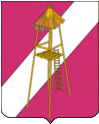 СОВЕТ СЕРГИЕВСКОГО СЕЛЬСКОГО ПОСЕЛЕНИЯКОРЕНОВСКОГО РАЙОНАР Е Ш Е Н И Е28 августа 2015 года 									№ 63ст. СергиевскаяОб установлении границ территории для создания народной дружины по охране общественного порядка Сергиевского сельского поселения Кореновского районаВ соответствии с Федеральными законами от 06.10.2003 № 131-ФЗ «Об общих принципах организации местного самоуправления в Российской Федерации», от 02.04.2014 № 44-ФЗ «Об участии граждан в охране общественного порядка» , в целях реализации закона Краснодарского края от 28.06.2007 № 1267-КЗ «Об участии граждан в охране общественного порядка в Краснодарском крае», Совет Сергиевского сельского поселения Кореновского района   р е ш и л :1. Установить, что границами территории для создания народной дружины по охране общественного порядка Сергиевского сельского поселения Кореновского района являются границы муниципального образования Сергиевского сельского поселения Кореновского района.2. Общему отделу администрации Сергиевского сельского поселения Кореновского района (Горгоцкая) обнародовать настоящее решение и обеспечить его размещение на официальном сайте администрации Сергиевского сельского поселения Кореновского района в телекоммуникационной сети Интернет.3. Контроль за выполнением  настоящего решения возложить на комиссию по вопросам законности, правопорядка, правовой защите граждан, социальным вопросам, делам молодежи, культуры и спорта (Кураков).4. Решение вступает в силу после его официального обнародования.Глава Сергиевского сельского поселения Кореновского района                                                                             С.А. Басеев